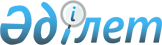 Қазақстан Республикасының есiрткi, психотроптық заттарға қажеттiлiгiнiң нормалары туралыҚазақстан Республикасы Үкіметінің қаулысы 2000 жылғы 26 қаңтар N 132





          "Есiрткi, психотроптық заттар, прекурсорлар және олардың заңсыз 
айналымы мен терiс пайдаланылуына қарсы iс-қимыл шаралары туралы"  
 Z980279_ 
  
1998 жылғы 10 маусымдағы Қазақстан Республикасы Заңының 5-бабының 
3-тармағының 9) тармақшасына сәйкес Қазақстан Республикасының Үкiметi 
қаулы етеді:




          1. Қазақстан Республикасының Сыртқы iстер министрлiгi Қазақстан 




Республикасының Есiрткiге бақылау жасау жөнiндегi мемлекеттiк комиссиясы 
ұсынған, қоса берiлiп отырған республиканың 2000 жылға есiрткi, 
психотроптық заттарға қажеттiлiгінiң нормаларын Қазақстан Республикасының 
2000 жылға арналған халықаралық квоталарын бекiту үшiн БҰҰ-ның Есiрткiге 
бақылау жасау жөнiндегі Халықаралық комитетiнiң Штаб-пәтерiне (Вена, 
Австрия) жолдасын.
     2. Осы қаулы қол қойылған күнінен бастап күшіне енеді.
     
     Қазақстан Республикасының
     Премьер-Министрінің 
     бірінші орынбасары
     
     
     
   Оқығандар:
   Қобдалиева Н.М.
   Орынбекова Д.К.           
      
      


					© 2012. Қазақстан Республикасы Әділет министрлігінің «Қазақстан Республикасының Заңнама және құқықтық ақпарат институты» ШЖҚ РМК
				